附件：2023年度《中国公路》征订单欢迎订阅 2023年《中国公路》半月刊 （全年24期）《中国公路》杂志简介《中国公路》杂志是我国公路交通行业最具影响力的综合类期刊。创刊20多年来，杂志与公路交通行业同呼吸、共命运，记录了最具价值的新闻，搭建了行业综合交流平台。杂志以坚守行业立场、践行媒体责任的媒体形象，成为备受行业读者和社会关注的行业核心期刊之一，并首批入选“中国期刊方阵”双效期刊。2023年，《中国公路》将秉承“植根行业、服务读者”的办刊宗旨，致力于做一本关注当下公路行业发展的杂志，把握行业脉动。《中国公路》（半月刊）全年24期，订阅价672元（包邮）。请微信搜索“中国公路刊物征订”小程序，订阅《中国公路》杂志订阅咨询电话：010-84990710、84990788-1131、84990501、84990506传真：010-84990520QQ咨询：482232757（《中国公路》发行）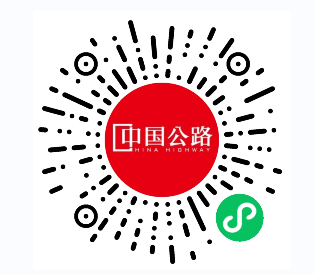 微信扫描二维码，直接进入小程序，订阅杂志。《中国公路》杂志社联系方式地址：北京市朝阳区北辰东路8号汇欣大厦A座五层邮编：100101《中国公路》编辑部电话：010-84990501、84990506，传真：010-84990520
订阅邮箱：482232757@qq.com